ПРИКАЗ«21» января 2020г.                                                                                                №32-А г.Кисловодск«Об утверждении Положения «О порядке сообщения генеральным директором, его заместителями и работниками Федерального государственного бюджетного учреждения культуры «Северо-Кавказская государственная филармония им.В.И.Сафонова» о получении подарка в связи  с их должностным положением или исполнением ими служебных  (должностных) обязанностей, сдаче и оценке подарка, реализации (выкупе)  и зачислении средств, вырученных  от его реализации» В соответствии с Постановлением Правительства РФ от «9» января 2014г. №10                         «О порядке сообщения отдельными категориями лиц о получении подарка в связи   с их должностным положением или исполнением ими служебных (должностных) обязанностей, сдачи и оценки подарка, реализации (выкупа) и зачисления средств, вырученных от его реализации», с письмом Минкультуры России   №551-09.02-12  от «31»  июля  2015г.,                            с приказом Минкультуры России  №1173 от «26»  мая 2016г.,ПРИКАЗЫВАЮ  :  1.Утвердить и ввести  в  действие с «31» января 2020г. Положение «О порядке сообщения генеральным директором, его заместителями и работниками Федерального государственного   бюджетного учреждения культуры «Северо-Кавказская государственная филармония им.В.И.Сафонова»  о получении подарка   в связи  с  их должностным положением или исполнением ими служебных  (должностных) обязанностей, сдаче и оценке подарка, реализации (выкупе) и зачислении средств, вырученных от его реализации».2.Генеральному директору, его заместителям  и  работникам Федерального государст- венного бюджетного учреждения культуры  «Северо-Кавказская государственная филармо- ния им.В.И.Сафонова», ответственным структурным подразделениям, руководствоваться  Положением, утверждённым настоящим приказом. 3.Специалисту по кадрам Ковалевой С.Н. ознакомить с настоящим приказом заместите- лей  генерального директора и работников «Филармонии» (через  руководителей  структур- ных  подразделений  «Филармонии»).4.Системному администратору Пальмовскому В.С. в срок не позднее «31» января 2020г., разместить на сайте «Филармонии», настоящий приказ,и утвержденное им  Положение.5.Контроль за  исполнением  настоящего  приказа возлагаю на юрисконсульта Моринова  Ю.С.Генеральный директор                                                                        /БЕРЕЖНАЯ  С.В./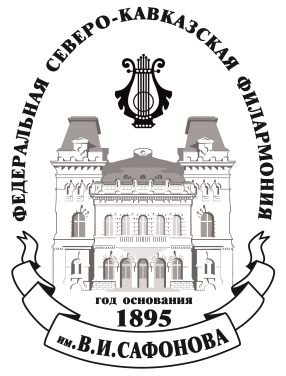             МИНИСТЕРСТВО   КУЛЬТУРЫ  РОССИЙСКОЙ ФЕДЕРАЦИИФЕДЕРАЛЬНОЕ ГОСУДАРСТВЕННОЕ БЮДЖЕТНОЕ  УЧРЕЖДЕНИЕ КУЛЬТУРЫ«СЕВЕРО-КАВКАЗСКАЯ ГОСУДАРСТВЕННАЯ ФИЛАРМОНИЯ ИМ. В.И.САФОНОВА» 357700,  Россия, Ставропольский край,  г. Кисловодск, проспект  Карла Маркса,  д. 3-а.тел.: 8 (87937) 2-18-01; факс: 8 (87937)  2-18-08